112年度新生公園七星農業學苑4-6月春耕班系列課程春天到了，百花盛開是一個適合耕作的季節，耕作前要先了解植物特性與材料，很多人在家種菜很簡單一點都不難，但是要把蔬果種得好是一門學問，本季春耕班課程特別邀請東湖植人培訓所吳隊長分享，都市農業新手入門種菜經驗，隨著雞蛋價格飆漲部分都市農業導入養雞，課程中邀請老師介紹農場養雞技巧及管理之運作，課程中並針對台北市種植草莓觀光產業為主的白石湖休閒農業區，導覽分享學員們草莓栽種的技巧及採收體驗。一、  主辦單位：臺北市政府工務局公園路燈工程管理處、財團法人七星農業發展基金會。二、  上課時間：每週三下午14：00~16：00。 三、  上課地點：臺北市中山區新生北路3段105號 (新生公園綠化教室)四、  報名資格：冬藏玫瑰班系列針對園藝農業有興趣之民眾第一次參與報名者　　　　五、  報名方式：111年4月10日上午９時起(http://www.agri.org.tw) 七星農業發展基金會網站，點選農業學苑招生(依報名先後限額30名)。報名成功將收到通知郵件(報名者請確認個人網址無誤)。無故缺課超過3次者名額重新釋出給予有心參加者。六、  交通：捷運淡水線圓山站下、公車606、277、285、685、612、279、新生北路民族東路口站下車七、  綠化課程為預排課程，如有異動於上課前一週公告教室。若遇颱風或豪大雨，將依臺北市政府宣佈停課，亦即停課。八、 防疫配合措施：1、課程採實名制，請學員於駐警室前掃QR Code並出示上傳資料或攜帶身分證件掃檔。2、請學員進教室前請先測量體溫(37℃不得入內參與課程)並於課程期間全程配帶醫療口罩。3、本課程上課人員，包含講師、工作人員，請於上課前進入教室額滿後，不再開放入場。4、請學員依工作人員指示入座並保持適當距離。以上為預排課程，如臨時調課於教室現場公告上課課程。新生教室位置圖: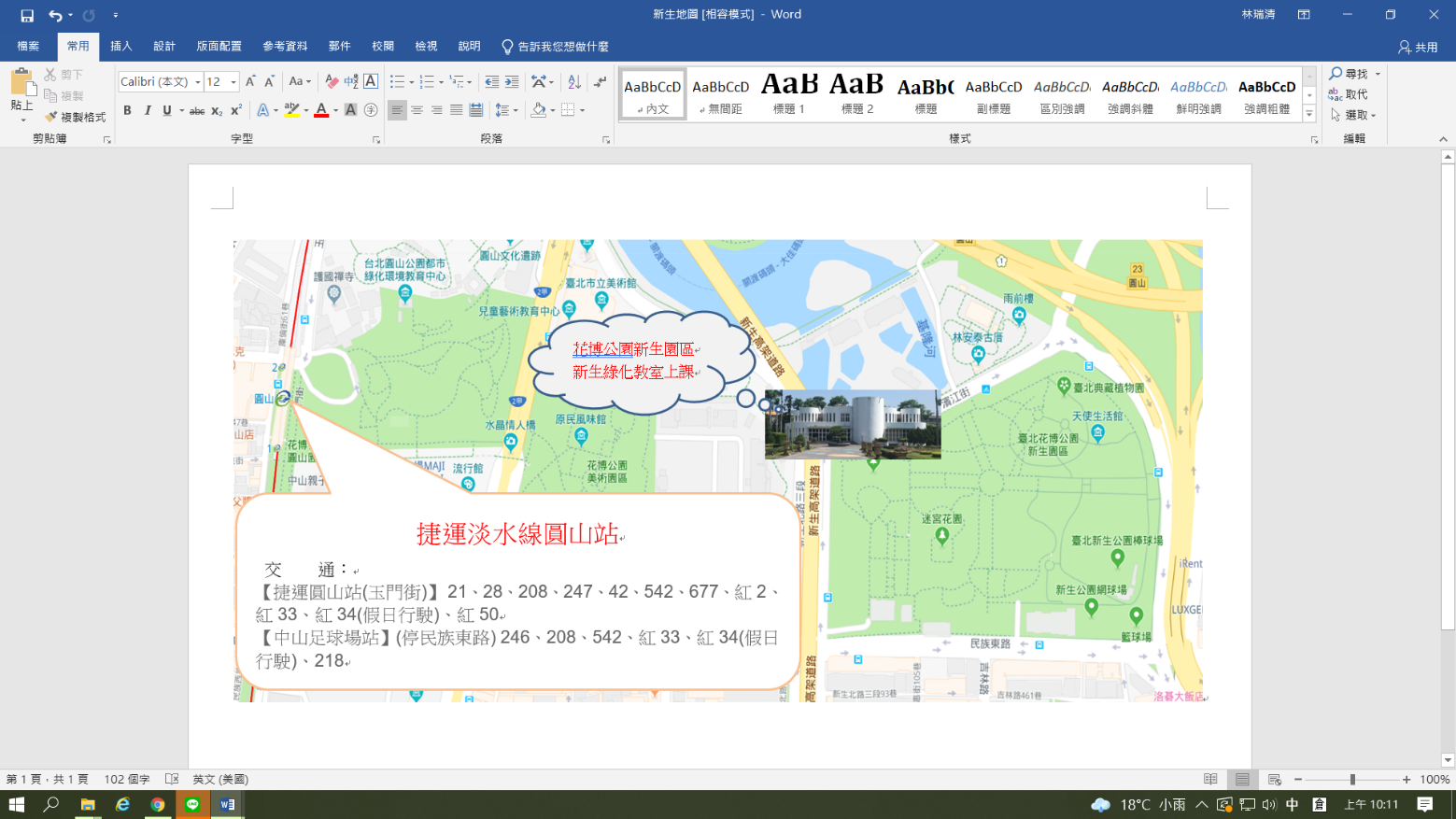 場次日期課程名稱講師名額14月26日春耕班開學屋頂種菜入門蔡其昌  七星農業發展基金會 研究員3025月3日都市農業新手入門分享吳武憲 東湖植人培訓所 隊長3035月10日農場養雞管理運作分享林海平  景觀公會 理事3045月17日田園作物加工與應用闕淑惠  可染坊 負責人3055月24日客家農場營運管理分享葉昆傑  客家農業園區  管理負責人3065月31日農藝新知分享林賢 台灣花卉輸出業同業公會 顧問3076月7日屋頂農園理論與實務導覽蔣宜成 育材模型股份有限公司 負責人3086月14日白石湖休閒農業區介紹林翠娥  台北市休閒農業協會 理事長3096月21日節氣流行時尚花卉指南陳根旺  香根園藝有限公司 總經理30106月28日果樹繁殖栽培管理謝榮欽  東農園藝坊 老師30